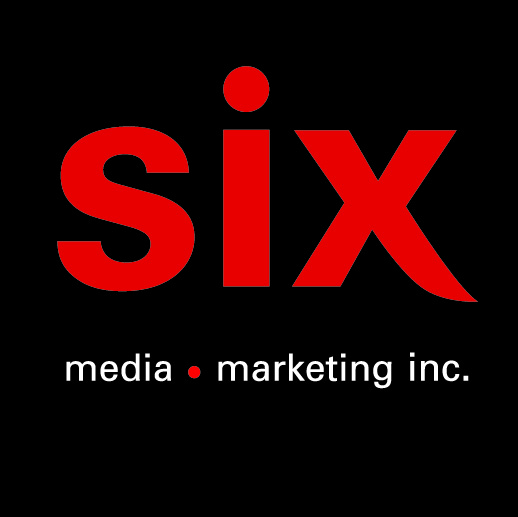 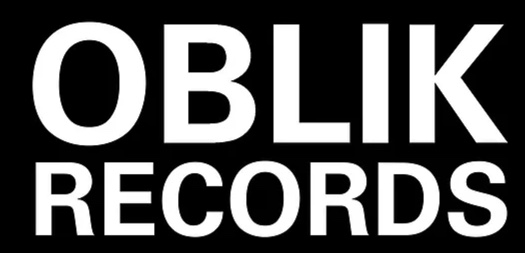 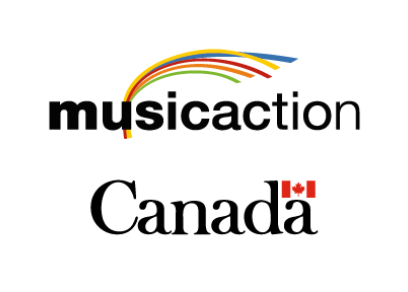 Amay Laoni HYMNE – Le EP de chansons hivernales disponible le 3 décembre sur toutes les plateformes« Amay Laoni pratique une pop sophistiquée et est certainement une des autrices-compositrices les plus douées du moment » - Josée Lapointe (La Presse+)Montréal, novembre 2021 – L'autrice-compositrice et chanteuse Amay Laoni fera paraitre le 3 décembre le EP Hymne via sa propre étiquette Oblik Records. Les six compositions originales écrites par Amay Laoni et son complice/réalisateur Étienne Chagnon, ont une thématique hivernale et sont à la fois dansantes, festives, introspectives et émouvantes. « J’aime Noël pour sa magie, mais aussi pour la beauté qu’elle fait ressortir en chacun de nous. Noël nous rend plus généreux, plus aimants et plus attentionnés » explique Amay.

Avec ses album Sa Couleur (2018) et Le tournant (2020), l’univers d’Amay Laoni se rapproche de la pop scandinave d’avant-garde. Ses créations musicales complexes et inventives font d’elle une artiste originale et unique sur la scène musicale québécoise. Elle cumule à ce jour plus de 2.5 millions d’écoutes sur les plateformes numériques en plus de se positionner sur d’importantes playlists éditoriales. Tout comme l’album précédent Sa couleur (2018), Le Tournant est réalisé par son complice Étienne Chagnon et brille par la singularité de son univers sonore et un désir de pousser les idées imagées, tant par l’écriture, la composition et la production. Les chansons d’Amay Laoni cumulent jusqu'à maintenant plus de 2 500 000 d’écoutes sur les plateformes digitales. Voix limpides, mélodies parfaitement ficelées, grooves soutenus et basses bien pesantes font de l’album Le tournant, le projet le plus accompli d’Amay Laoni.
HYMNEHymneC’est fort, c’est NoëlNoël New YorkChristmas AloneJ’oublieraiClaraSource : Oblik Records